Prilog 7. Situacija	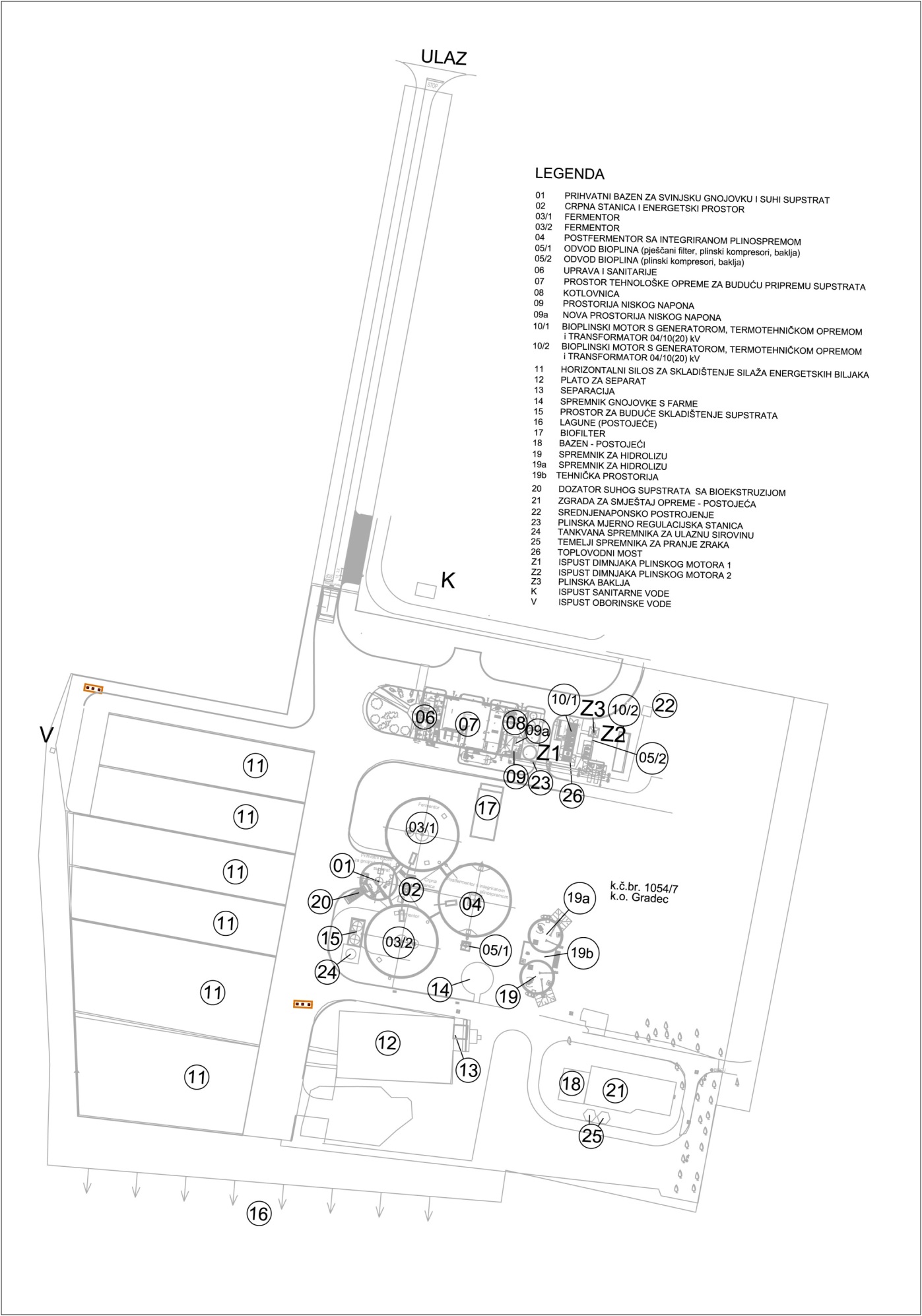 